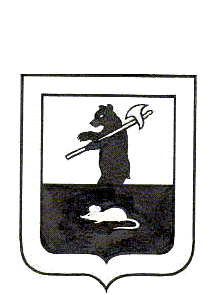 МУНИЦИПАЛЬНЫЙ СОВЕТ  ГОРОДСКОГО  ПОСЕЛЕНИЯ МЫШКИН                                                                РЕШЕНИЕ                                   Об утверждении структуры Администрациигородского поселения МышкинПринято Муниципальным Советом городского поселения Мышкин « 30 » мая 2018 года           В соответствии с Федеральным законом от 06.10.2003 № 131-ФЗ «Об общих принципах  организации местного самоуправления в Российской Федерации», Уставом городского поселения Мышкин,               Муниципальный Совет городского поселения Мышкин РЕШИЛ:      1. Утвердить  структуру Администрации городского поселения Мышкин, согласно приложения.     2. Признать утратившим силу решение Муниципального Совета городского поселения Мышкин от22.12.2015 года № 32.     3. Настоящее  решение вступает в законную  силу с  момента подписания.Глава городского                                                           Председатель Муниципального поселения Мышкин                  	       Совета городского поселения Мышкин_____________________	Е.В. Петров	___________________ Р.С. Шувалов« 30 » мая 2018 года  № 11                       